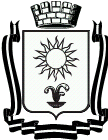 РАСПОРЯЖЕНИЕПРЕДСЕДАТЕЛЯ ДУМЫ ГОРОДА-КУРОРТА КИСЛОВОДСКАСТАВРОПОЛЬСКОГО КРАЯ29 декабря 2020 г.               город-курорт Кисловодск                                 № 33-рОб утверждении Плана по противодействию коррупции в Думе города-курорта Кисловодска на 2021-2025 годы        Руководствуясь Федеральным законом от 25.12.2008 № 273-ФЗ «О противодействии коррупции», Законом Ставропольского края от 04.05.2009 № 25-кз «О противодействии коррупции в Ставропольском крае», Программой противодействия коррупции в Ставропольском крае на 2021-2025 годы,  утвержденной постановлением Правительства Ставропольского края от 25.12.2020 № 700-п, Уставом городского округа города-курорта Кисловодска Ставропольского края  1. Утвердить План по противодействию коррупции в Думе города-курорта Кисловодска на 2021-2025 годы, согласно приложению.2. Разместить настоящее распоряжение на официальном сайте Думы города-курорта Кисловодска в информационно-телекоммуникационной сети «Интернет» с целью информирования населения.3. Контроль исполнения настоящего распоряжения оставляю за собой.4. Настоящее распоряжение вступает в силу с 01.01.2021 г.Председатель Думы города-курорта Кисловодска                                                         Л.Н. ВолошинаПриложение к распоряжению Председателя  Думы города-курорта Кисловодска  от 29.12.2020 г. № 33-рПЛАН по противодействию коррупции в Думе города-курорта Кисловодска на 2021-2025 годыПредседатель Думыгорода-курорта Кисловодска                                                          Л.Н. Волошина№ п/пНаименование мероприятияСрок исполнения мероприятияИсполнители мероприятия12341.Формирование антикоррупционного мировоззрения муниципальных служащих Думы  города-курорта Кисловодска Формирование антикоррупционного мировоззрения муниципальных служащих Думы  города-курорта Кисловодска Формирование антикоррупционного мировоззрения муниципальных служащих Думы  города-курорта Кисловодска 1.1.Организация и проведение работы по профессиональной подготовке, повышению квалификации, текущему контролю уровня профессиональной подготовки сотрудников, обеспечение своевременного прохождения курсов повышения квалификации по образовательным программам антикоррупционного содержания 2021-2025 годы Заместитель председателя Думы города-курорта Кисловодска 1.2.Проведение разъяснительной работы с муниципальными служащими о недопущении поведения, которое может восприниматься окружающими как обещание или предложение дачи взятки, либо как согласие принять взятку, или как просьба о даче взятки2021-2025 годыЗаместитель председателя Думы города-курорта Кисловодска 1.3.Опубликование в соответствии с действующим законодательством на официальном сайте Думы города-курорта Кисловодска сведений о доходах и расходах, об имуществе и обязательствах имущественного характера муниципальных служащих Думы города-курорта Кисловодска2021-2025 годы Организационно-юридический отдел Думы города-курорта Кисловодска 1.4.Проверка достоверности и полноты сведений, представляемых гражданами, претендующими на замещение должностеймуниципальной службы, и муниципальными служащими2021-2025 годыОрганизационно-юридический отдел Думы города-курорта Кисловодска 1.5.Рассмотрение на совещаниях, проводимых с аппаратом Дума города-курорта Кисловодска вопроса о необходимости соблюдения ограничений муниципальной службы2021-2025 годы ежемесячноПредседатель Думы города-курорта Кисловодска 1.6.Проведение мониторинга  заявлений, обращений граждан на предмет наличия в них информации о фактах коррупции со стороны муниципальных служащих Думы города-курорта Кисловодска 2021-2025 годы в случае поступленияОрганизационно-юридический отдел Думы города-курорта Кисловодска 1.7.Размещение и обновление на сайте  Думы города-курорта Кисловодска  сведений о её структуре, функциональном назначении, выдержек из нормативных правовых актов, регламентирующих его деятельность и поддержание в актуальном состоянии2021-2025 годыОрганизационно-юридический отдел Думы города-курорта Кисловодска 1.8.Оказание содействия СМИ в широком освещении мер по противодействию коррупции, принимаемых Думой города-курорта Кисловодска 2021-2025 годы Пресс-служба Думы города-курорта Кисловодска1.9.Проведение регулярных проверок деятельности муниципальных служащих на предмет соблюдения муниципальными служащими Думы города-курорта Кисловодска ограничений и запретов, требований о предотвращении или урегулировании конфликта интересов, исполнения ими обязанностей и соблюдения требований к служебному поведению2021-2025 годы Организационно-юридический отдел Думы города-курорта Кисловодска 1.10.Совершенствование должностных  инструкций муниципальных служащих Думы города-курорта Кисловодска 2021-2025 годы Организационно-юридический отдел Думы города-курорта Кисловодска 1.11.Проведение индивидуальных профилактических бесед с лицами, замещающими должности муниципальной службы, в том числе консультирование муниципальных служащих по вопросам противодействия коррупции2021-2025 годы ежеквартальноЗаместитель Председателя Думы города-курорта Кисловодска 1.12. Информационное взаимодействие с прокуратурой города Кисловодска по вопросам противодействия коррупции  2021-2025 годыОрганизационно-юридический отдел Думы города-курорта Кисловодска 1.13.Рассмотрение вопросов правоприменительной практики по результатам вступивших в законную силу решений судом общей юрисдикции и арбитражных судом о признании недействительными  ненормативных правовых актов, незаконными решений и действий (бездействий) органов исполнительной власти края, государственных органов края и органов местного  самоуправления края и их должностных лиц2021-2025 годыОрганизационно-юридический отдел Думы города-курорта Кисловодска 1.14.Контроль за актуализацией сведений, содержащихся в анкетах, представляемых при назначении на указанные должности и поступлении на такую службу, об их родственниках и свойственниках в целях выявления возможного конфликта интересов.2021-2025 годыОрганизационно-юридический отдел Думы города-курорта Кисловодска 1.15.Ежегодное повышение квалификации муниципальных служащих Думы города-курорта Кисловодска, в  должностные обязанности которых входит участие в противодействии коррупции.  2021-2025 годыПредседатель Думы города-курорта Кисловодска 1.16.Обучение муниципальных служащих, впервые поступивших на муниципальную службу в Думу города-курорта Кисловодска, по образовательным программам в области противодействия коррупции.2021-2025 годыОрганизационно-юридический отдел Думы города-курорта Кисловодска 2Организационные мероприятияОрганизационные мероприятияОрганизационные мероприятия2.1.Разработка нормативных правовых актов Думой города-курорта Кисловодска, направленных на обеспечение противодействия коррупции2021-2025 годыОрганизационно-юридический отдел Думы города-курорта Кисловодска 2.2.Проведение заседаний комиссии по соблюдению требований к служебному поведению муниципальных служащих и урегулированию конфликта интересов 2021-2025 годыЗаместитель Председателя Думы  города-курорта Кисловодска  2.3.Обеспечение эффективности деятельности комиссии по соблюдению требований к служебному поведению муниципальных служащих и урегулированию конфликта интересов2021-2025 годыЗаместитель Председателя Думы  города-курорта Кисловодска  2.4.Реализация мероприятий по повышению престижа муниципальной службы в Думе города-курорта Кисловодска  2021-2025 годыПредседатель Думы города-курорта Кисловодска,2.5.Принятие мер по реализации комплекса мероприятий, направленных на предупреждение коррупционных правонарушений, недопущение случаев нарушения лицами, замещающими муниципальные должности и муниципальными служащими законодательства Российской Федерации о контрактной системе в сфере закупок товаров, работ, услуг для обеспечения государственных и муниципальных нужд2021-2025 годыОрганизационно-юридический отдел, Думы города-курорта Кисловодска Отдел учета и контроля Думы города-курорта Кисловодска 2.6.Проведение анализа эффективности бюджетных расходов в сфере закупок в соответствии с Федеральным законом от 05.04.2013 № 44-ФЗ  «О контрактной системе в сфере закупок товаров, работ, услуг для обеспечения государственных и муниципальных нужд» 2021-2025 годыОрганизационно-юридический отдел Думы города-курорта КисловодскаОтдел учета и контроля Думы города-курорта Кисловодска 2.7.Организация и проведение «круглых столов», практических семинаров с  депутатами и муниципальными служащими Думы города-курорта Кисловодска по вопросам противодействия коррупции с представителями прокуратуры города-курорта Кисловодска 2021-2025 годыПредседатель Думы города-курорта Кисловодска Прокуратура города Кисловодска2.8.Организация и проведение мероприятий, приуроченных к Международному дню борьбы с коррупцией 9 декабря2021-2025 годыПредседатель Думы города-курорта Кисловодска 2.9.Проведение мониторинга хода реализации мероприятий плана по противодействию коррупции в Думе города-курорта Кисловодска на 2021-2025 годы 2021-2025 годыОрганизационно-юридический отдел Думы города-курорта Кисловодска 2.10.Проведение мониторинга вовлеченности институтов гражданского общества в реализацию государственной политики в области противодействия коррупции в Ставропольском крае2021-2025 годыОрганизационно-юридический отдел Думы города-курорта Кисловодска 3.Противодействие коррупции при прохождении муниципальной службыПротиводействие коррупции при прохождении муниципальной службыПротиводействие коррупции при прохождении муниципальной службы3.1Обеспечение предоставления муниципальными служащими Думы города-курорта Кисловодска сведений о доходах и расходах, имуществе и обязательствах имущественного характера с использованием специального программного обеспечения «Справки БК»2021-2025 годы в  установленные  срокиОрганизационно-юридический отдел Думы города-курорта Кисловодска 3.2Оказание методической помощи  по заполнению справок о доходах, об имуществе и обязательствах имущественного характера, предоставляемых муниципальными служащими и гражданами, претендующими на должности муниципальной службы, депутатами Думы города-курорта Кисловодска  2021-2025 годы Организационно-юридический отдел Думы города-курорта Кисловодска 3.3Проверка достоверности и полноты сведений о доходах, расходах, об имуществе и обязательствах имущественного характера, представляемых муниципальными служащими Думы города-курорта Кисловодска2021-2025 годы Организационно-юридический отдел Думы города-курорта Кисловодска 3.4Принятие мер по предотвращению использования в неслужебных целях информации и информационного обеспечения, предназначенных только для служебной деятельности2021-2025 годыОрганизационно-юридический отдел Думы города-курорта Кисловодска 3.5.Проведение  мероприятий, направленных на выявление случаев возникновения конфликта интересов, одной из сторон которого являются лица, замещающие должности муниципальной службы 2021-2025 годыОрганизационно-юридический отдел Думы города-курорта Кисловодска 3.6.Проведение профилактических бесед и распространение информационных материалов в целях доведения до лиц, замещающих должности муниципальной  службы в Думе  города-курорта Кисловодска, положений законодательства Российской Федерации о противодействии коррупции, в том числе об установлении наказания за коммерческий подкуп, получение и дачу взятки, посредничество во взяточничестве в виде штрафов, кратных сумме коммерческого подкупа или взятки, об увольнении в связи с утратой доверия, о порядке проверки сведений, предоставляемых указанными лицами в соответствии с законодательством Российской Федерации о противодействии коррупции2021-2025 годыЗаместитель Председателя Думы  города-курорта Кисловодска 3.7.Обеспечение обсуждения вопросов необходимости сообщения муниципальными служащими в случаях, установленных законами, о получении ими подарка в связи с их должностным положением или в связи с использованием ими служебных обязанностей2021-2025 годыОрганизационно-юридический отдел Думы города-курорта Кисловодска 3.8.Проведение анализа соблюдения лицами, замещающими муниципальные должности, муниципальными служащими запретов, ограничений и требований, установленных в целях противодействия коррупции, в том числе касающихся получения подарков, выполнения иной оплачиваемой работы, обязанности уведомлять об обращениях в целях склонения к совершению коррупционных правонарушений2021-2025 годыОрганизационно-юридический отдел Думы города-курорта Кисловодска 3.9.Осуществление контроля за соблюдением  лицами, замещающих должности муниципальной  службы в Думе  города-курорта Кисловодска, запретов и ограничений, требований к служебному поведению и требований об урегулировании конфликта интересов 2021-2025 годыПредседатель Думы города-курорта Кисловодска,              Зам. председателя Думы города-курорта Кисловодска 4.Антикоррупционная экспертиза нормативных правовых актов и их проектовАнтикоррупционная экспертиза нормативных правовых актов и их проектовАнтикоррупционная экспертиза нормативных правовых актов и их проектов4.1Проведение антикоррупционной экспертизы нормативных правовых актов и их проектов  в соответствии с Федеральным законом «Об антикоррупционной экспертизе нормативных правовых актов и проектов нормативных правовых актов»2021-2025 годыОрганизационно-юридический отдел Думы города-курорта Кисловодска 4.2.Размещение нормативно-правовых актов на официальном сайте Думы города-курорта Кисловодска 2021-2025 годыПресс-служба Думы города-курорта Кисловодска 4.3.Организация и проведение общественных обсуждений в случаях, предусмотренных законодательством Российской Федерации о контрактной системе в сфере закупок2021-2025 годыОрганизационно-юридический отдел Думы города-курорта Кисловодска 4.4.Организация размещения проектов нормативных правовых актов на официальных сайте в сети «Интернет» для проведения   независимой антикоррупционной экспертизы  проектов в соответствии с действующим законодательством  и общественного  обсуждения социально значимых проектов муниципальных нормативных правовых актов Думы города-курорта Кисловодска 2021-2025 годыОрганизационно-юридический отдел Думы города-курорта Кисловодска Пресс-служба Думыгорода-курорта Кисловодска 4.5.Рассмотрение вопроса о состоянии работы по противодействию коррупции в Думе города-курорта Кисловодска на заседаниях Общественной палаты с привлечением представителей институтов гражданского общества, социально ориентированных некоммерческих организаций, участвующих в реализации государственной политики в области противодействия коррупции 2021-2025 годыПредседатель Думы города-курорта Кисловодска 5.Антикоррупционная пропаганда, формирование в обществе нетерпимого отношения к проявлениям коррупции и информационное обеспечение реализации антикоррупционной политикиАнтикоррупционная пропаганда, формирование в обществе нетерпимого отношения к проявлениям коррупции и информационное обеспечение реализации антикоррупционной политикиАнтикоррупционная пропаганда, формирование в обществе нетерпимого отношения к проявлениям коррупции и информационное обеспечение реализации антикоррупционной политики5.1Обеспечение взаимодействия Думы города-курорта Кисловодска со средствами массовой информации в области противодействия коррупции2021-2025 годыПресс-служба Думы города-курорта Кисловодска 5.2.Информирование  населения через официальный сайт Думы города-курорта Кисловодска в сети «Интернет»  о ходе реализации антикоррупционной политики2021-2025 годыПресс-служба Думы города-курорта Кисловодска 5.3Распространение в СМИ информации о выявленных фактах коррупции и нарушениях законодательства о противодействии коррупции2021-2025 годыв случае выявления соответству-ющих фактовПресс-служба Думы города-курорта Кисловодска 5.4.Организация антикоррупционного образования муниципальных служащих 2021-2025 годыПредседатель Думы города-курорта Кисловодска5.5.Проведение мероприятий с привлечением правоохранительных органов, общественных объединений, уставной задачей которых является участие в противодействии коррупции, и других институтов гражданского общества, средств массовой информации по обсуждению проблем и эффективности мер по противодействию коррупции2021-2025 годыПредседатель, заместитель Председателя Думы города-курорта Кисловодска 